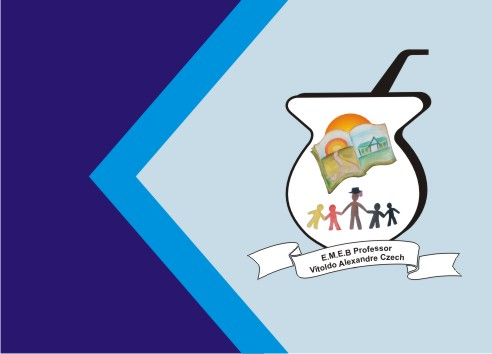 ATIVIDADE DE INGLÊS - 2º ANOCATANDUVAS, APRIL 26TH  2021TODAY IS MONDAYA NEW FRIEND – UMA NOVA AMIGAOBSERVE OS PERSONAGENS: LUKE, HECTOR, ALICE, EMILY E SARAH.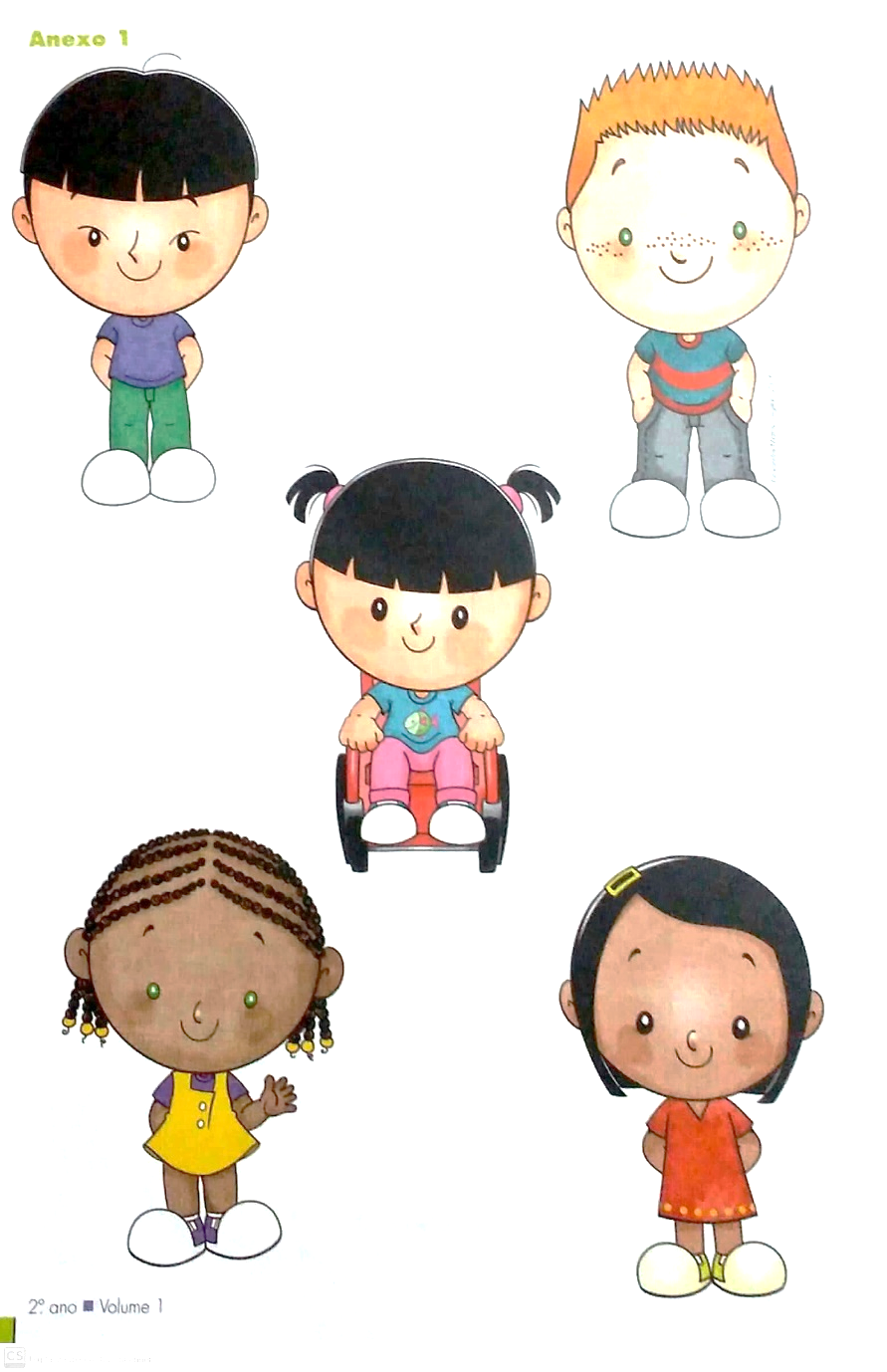 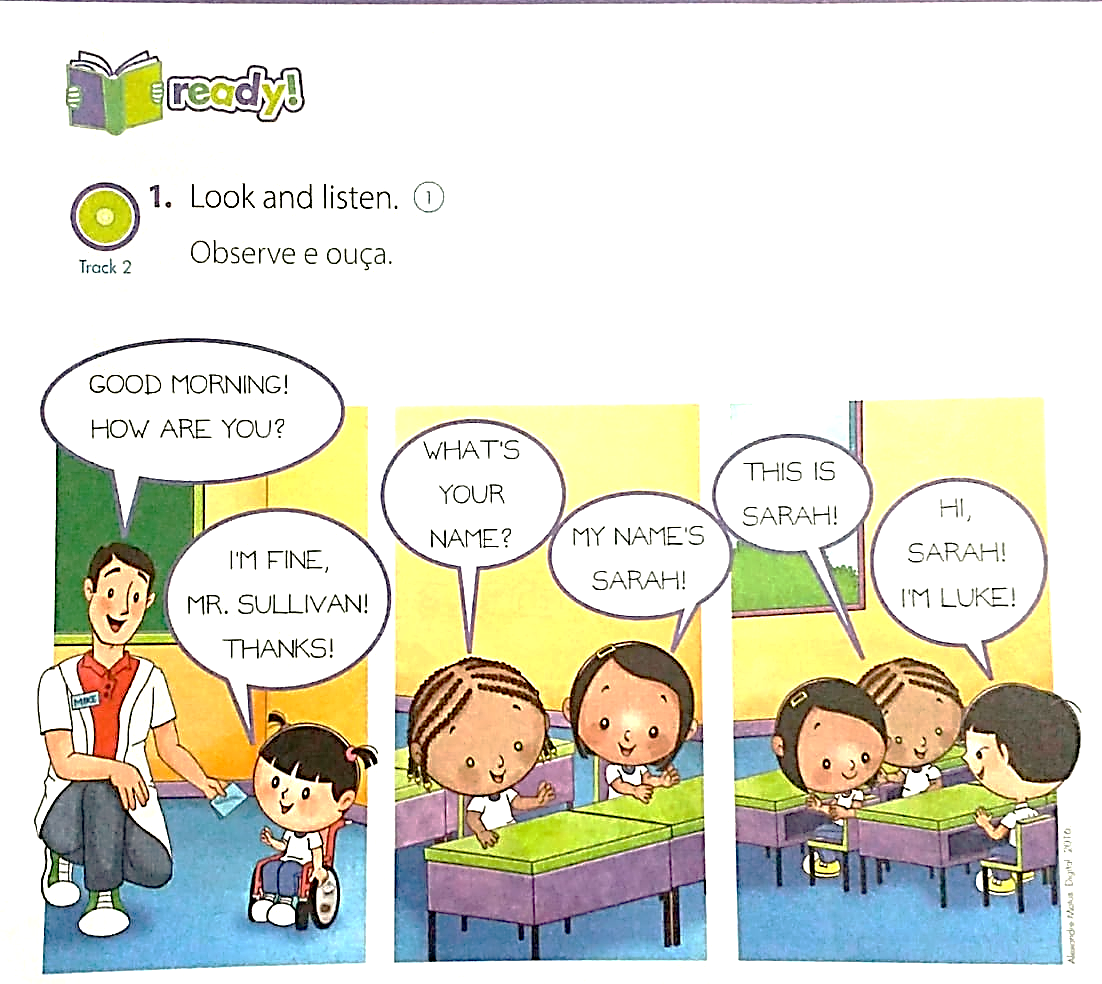 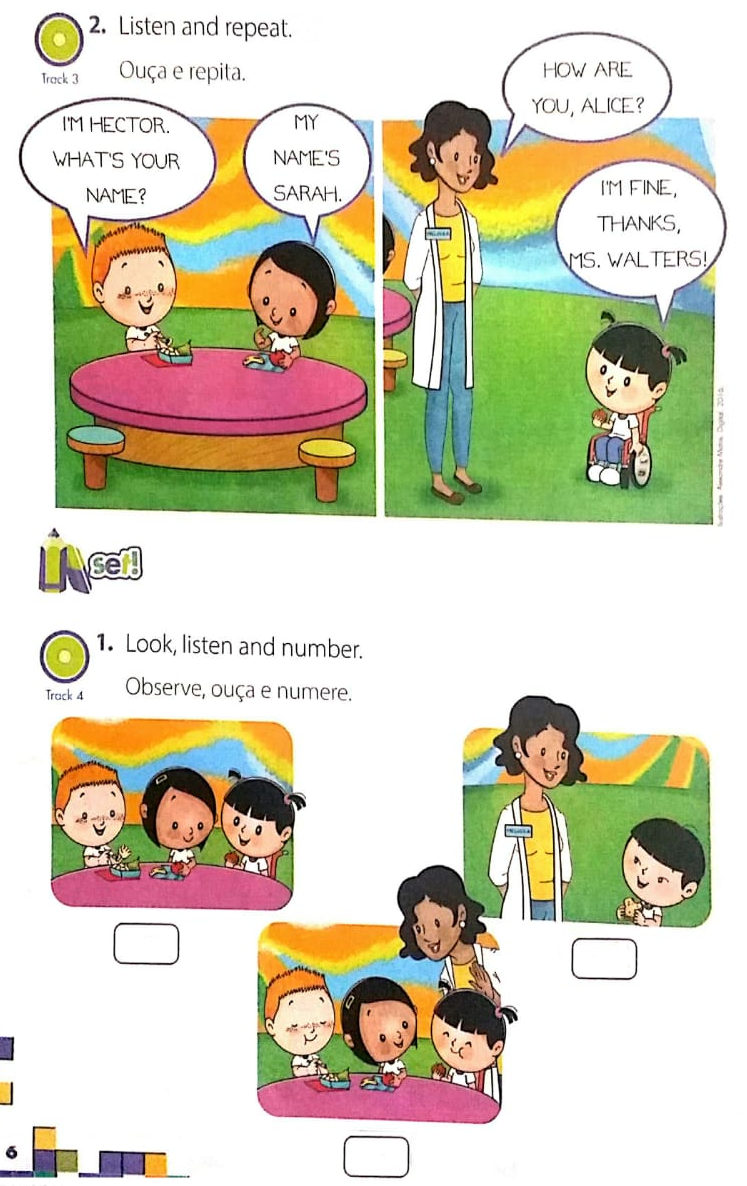 